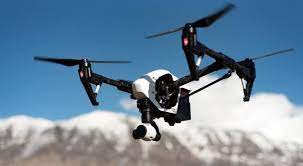 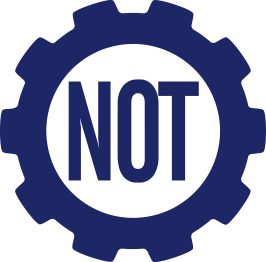 KARTA ZGŁOSZENIA NA SZKOLENIE NSTS, 4-5 lipca 2022 r.we Wrocławiu1/ Imię i Nazwisko uczestnika ……………………………………..2/ telefon kontaktowy …………………………………………3/ adres e-mail  …………………………………………4/ dane do faktury……………………………………………………………….………………………………………………………………..…………………………………………………………………                                                                          ………………………………….                                                                                podpis uczestnikaKlauzula informacyjna RODO dla uczestników szkolenia Na podstawie art. 13 Rozporządzenia Parlamentu Europejskiego i Rady (UE) 2016/679 z dnia 27 kwietnia 2016 roku w sprawie ochrony osób fizycznych w związku z przetwarzaniem danych osobowych i w sprawie swobodnego przepływu takich danych oraz uchylenia dyrektywy 95/46/WE (RODO) informujemy, o przetwarzanych danych osobowych: Państwa dane osobowe mogą być przetwarzane w celu prowadzenia korespondencji oraz prowadzenia innych działań związanych z organizacją szkolenia – zgodnie z art. 6 ust 1 lit b) wspomnianego Rozporządzenia. Administratorem Danych Osobowych jest firma Wrocławska Rada Federacji Stowarzyszeń Naukowo-Technicznych NOT, ul. Piłsudskiego 74, 50-020 Wrocław, wpisana przez Sąd Rejonowy  we Wrocławiu, IX  Wydział Gospodarczy  do rejestru przedsiębiorców Krajowego Rejestru Sądowego pod numerem 0000087550.